ЗАЦВЯРДЖАЮДырэктар ДУА “Гімназія г. Дзяржынска”(подпіс) Л. С. Паўхлеб21.12.2015Планправядзення выхаваўчай работы ў гімназічную суботу 26 снежня 2015 годаПраектнае напаўненне: Новы год да нас ідзе…Намеснік дырэктара па выхаваўчай рабоце                     (подпіс)               А.А. Новік 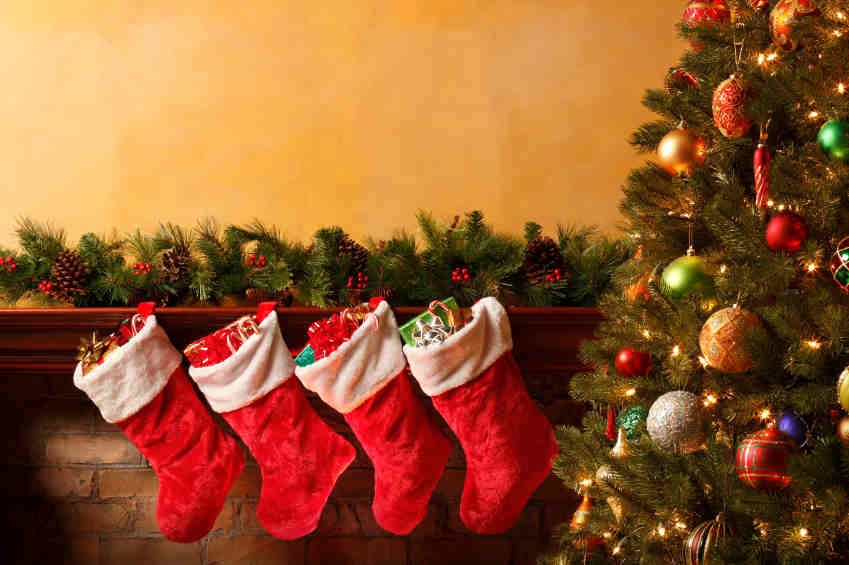 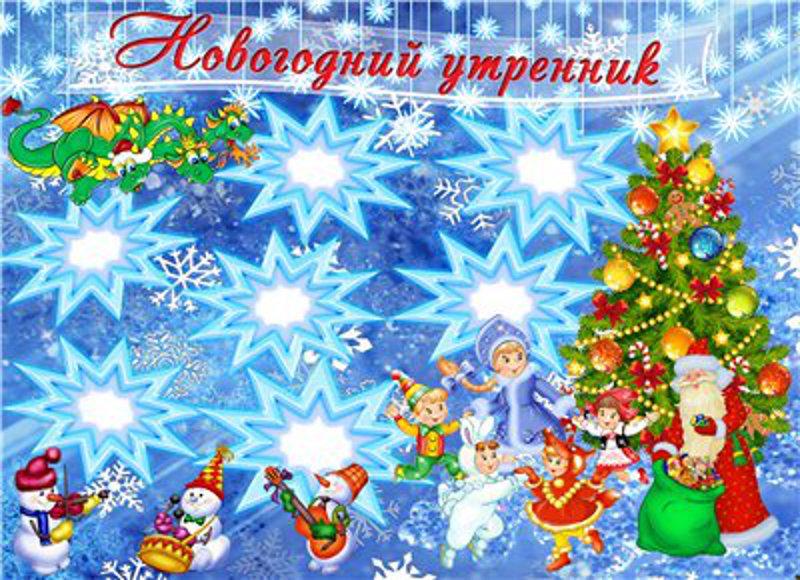 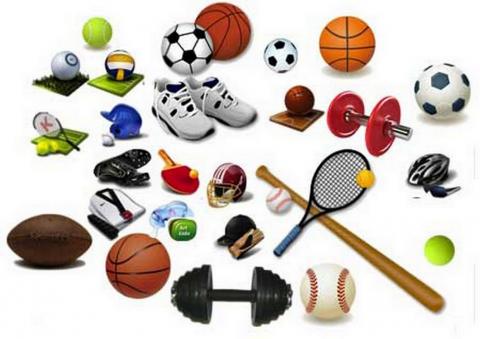 МерыпрыемстваЧас правядзенняАдказныяМесца правядзенняМесца правядзенняФізкультурна-аздараўленчая дзейнасцьФізкультурна-аздараўленчая дзейнасцьФізкультурна-аздараўленчая дзейнасцьФізкультурна-аздараўленчая дзейнасцьФізкультурна-аздараўленчая дзейнасцьСекцыя “Спартыўныя гульні” (асобны план)09.00-15.00Басалай У.І.Спартыўная залаСпартыўная залаСекцыя “Гуляем у футбол”11.00-11.4512.00-12.45Мамантаў Ю.С.Малая спарт. залаМалая спарт. залаАб’яднанне па інтарэсах “Юны стралок”10.00-12.25Жук У.У.ЦірЦірАб’яднанне па інтарэсах “Таеквандо”13.30-14.30Макаранка В.С.Малая спарт. залаМалая спарт. залаСпартыўная секцыя па баскетболе15.00-18.00Сцяпанаў І.Ф.Спартыўная залаСпартыўная залаІнтэлектуальная дзейнасцьІнтэлектуальная дзейнасцьІнтэлектуальная дзейнасцьІнтэлектуальная дзейнасцьІнтэлектуальная дзейнасцьЗаняткі міжшкольнага педагагічнага класаЗ 09.00Нам. дырэктара Асадчая І.І.Нам. дырэктара Асадчая І.І.Кабінеты 2 паверхаФакультатыўныя заняткі па рускай мове09.00-10.45Храловіч Т.І.Храловіч Т.І.Каб. №11Факультатыўны занятак па біялогіі09.00-09.45Слінка С.У.Слінка С.У.Каб. №23Аб’яднанне па інтарэсах “Мерыдыян” (ЭБЦ)Пач.: 10.40Яраховіч С.К.Яраховіч С.К.Каб. №33Работа кніжных выстаў “Чытаем  па-беларуску”, “Пісьменнікі-юбіляры”, “У свеце прафесій” і інш.На працягу дняБуяноўская Л.С.Буяноўская Л.С.Бібліятэка“Дед Мороз и его родня” – прэзентацыя адной кнігі, чытанне ўголасПач.: 11.00Буяноўская Л.С.Буяноўская Л.С.БібліятэкаКніжны аукцыён “Хто яшчэ не прачытаў” Пач.: 12.00Буяноўская Л.С.Буяноўская Л.С.БібліятэкаМузычна-эстэтычная дзейнасцьМузычна-эстэтычная дзейнасцьМузычна-эстэтычная дзейнасцьМузычна-эстэтычная дзейнасцьМузычна-эстэтычная дзейнасцьАб’яднанне па інтарэсах “Чароўная палітра”09.00-10.35Сапунова І.В.Сапунова І.В.Каб. №34Аб’яднанне па інтарэсах “ФотаАРТ”09.00-10.35Пашкевіч Н.С.Пашкевіч Н.С.Каб. №37Аб’яднанне па інтарэсах “Сучасны танец”16.00-17.00Стадуб А.А.Стадуб А.А.Зала рытмікіАб’яднанне па інтарэсах “Гімназічны тэатр”11.30-15.15Карвоўскі Ю.А.Карвоўскі Ю.А.Зала рытмікіАб’яднанне па інтарэсах “Беларускі тэатр”12.00-13.35Хацкевіч А.Я.Хацкевіч А.Я.Каб. №22Аб’яднанне па інтарэсах “Юны журналіст”10.00-10.45Кандыбайла Г.М.Кандыбайла Г.М.Каб. №п4Факультатыўныя заняткі музычнага накірункуПа графікуКіраўнікі студыйКіраўнікі студыйЗгодна графікуНавагоднія ранішнікі “Зімовая казка”:           3б, 3в3а, 3м1б, 1в4а, 4б10.00-11.0011.30-12.3013.00-14.0014.30-15.30Нам. дырэктара Вялічка Г.У., пед.-арганізатары Пашкевіч Н.С., Стадуб А.А.Нам. дырэктара Вялічка Г.У., пед.-арганізатары Пашкевіч Н.С., Стадуб А.А.Зала сталовайГрамадска-карысная дзейнасцьГрамадска-карысная дзейнасцьГрамадска-карысная дзейнасцьГрамадска-карысная дзейнасцьГрамадска-карысная дзейнасцьАб’яднанне па інтарэсах “Рукадзельніца”9.00-10.35Шпілеўская Ю.В.Шпілеўская Ю.В.Швейная майстэрняНавагодняя акцыя “Святочны настрой”, 9 кл.З 12.00Чайбекава В.Л.Чайбекава В.Л.Актавая залаДзейнасць дзіцячых грамадскіх аб’яднанняў Дзейнасць дзіцячых грамадскіх аб’яднанняў Дзейнасць дзіцячых грамадскіх аб’яднанняў Дзейнасць дзіцячых грамадскіх аб’яднанняў Дзейнасць дзіцячых грамадскіх аб’яднанняў Удзел піянераў і актывістаў ПА ГА “БРСМ” у навагодніх ранішніках для вучняў 1,3,4 кл.3 10.00Пед.-арганізатарыСтадуб А.А., Пашкевіч Н.С.Пед.-арганізатарыСтадуб А.А., Пашкевіч Н.С.Зала сталовайУдзел піянераў і актывістаў ПА ГА “БРСМ” у акцыях “Клопат”, “Дом без адзіноты”На працягу дняКласныя кіраўнікі 5-11 класаўКласныя кіраўнікі 5-11 класаўПа месцу жыхарства ветэранаўТурысцка-краязнаўчая дзейнасцьТурысцка-краязнаўчая дзейнасцьТурысцка-краязнаўчая дзейнасцьТурысцка-краязнаўчая дзейнасцьТурысцка-краязнаўчая дзейнасцьНаведванне заняткаў па англійскай мове ў МДЛУ, 8-9 кл.З 09.00Нам. дырэктара Мігура Г.Я.Нам. дырэктара Мігура Г.Я.г. МінскРаённая турысцкая навагодняя ёлкаЗ 10.00Сцяпанаў І.Ф., Басалай У.І.Сцяпанаў І.Ф., Басалай У.І.РЦТіКЭкскурсія ў г. Мінск, прагляд лядовага шоу І.Авярбуха, 6 “М”, 7 “Б” класыЗ 11.00Дубоўская К.А.Дубоўская К.А.г. МінскУзаемадзеянне з соцыумамУзаемадзеянне з соцыумамУзаемадзеянне з соцыумамУзаемадзеянне з соцыумамУзаемадзеянне з соцыумамРаённая выстава-конкурс “Навагодні карагод”09.00-13.00Яшчук Н.В.Яшчук Н.В.ЦТДіМКаханне ці закаханасць: адкрыты дыялог для моладзіПач.: 13.00Лашкевіч І.А.Лашкевіч І.А.Раённая бібліятэкаСППССППССППССППССППСКансультацыі СППС9.00-10.00Пед.-сацыяльныФурса І.В.Пед.-сацыяльныФурса І.В.Каб. № п4Круглы стол “Этыка і інтэрнэт”: 7 класы 8 класыПач.: 10.00Пач.: 11.00Пед.-г сацыяльныФурса І.В.Пед.-г сацыяльныФурса І.В.Каб. № п2Псіхалагічны занятак “Вырашаем цяжкія сітуацыі разам”, 6 класыПач.: 11.00Пед.-псіхолаг Кандыбайла Г.М.Пед.-псіхолаг Кандыбайла Г.М.Каб. № п4